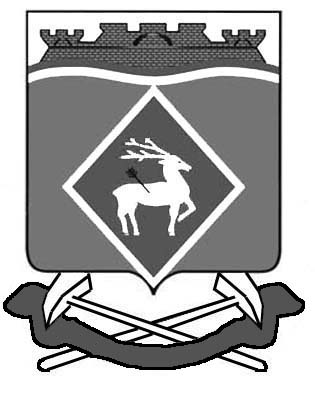 РОССИЙСКАЯ ФЕДЕРАЦИЯРОСТОВСКАЯ ОБЛАСТЬМУНИЦИПАЛЬНОЕ ОБРАЗОВАНИЕ«СИНЕГОРСКОЕ СЕЛЬСКОЕ ПОСЕЛЕНИЕ»АДМИНИСТРАЦИЯ СИНЕГОРСКОГО СЕЛЬСКОГО ПОСЕЛЕНИЯПОСТАНОВЛЕНИЕ                                                      04.12.2023      № 241п. СинегорскийОб упорядочении стоянок радиофицированных такси  на территории Синегорского сельского поселения 	В  соответствии с Федеральным законом Российской Федерации от 10.12.1995 № 196-ФЗ «О безопасности дорожного движения», Федеральным законом от 08.11.2007 № 257-ФЗ «Об автомобильных дорогах и о дорожной деятельности в Российской Федерации и о внесении изменений в отдельные законодательные акты Российской Федерации», Федеральным законом от 21.04.2011 № 69-ФЗ « О внесении изменений в отдельные законодательные акты Российской Федерации», решением Собрания депутатов Синегорского сельского поселения от 29.03.2012г. № 99 « Об утверждении Правил благоустройства и санитарного содержания территории Синегорского сельского поселения» (ред. от 17.02.2017г. №25), в целях упорядочения мест парковки легковых автомобилей на территории Синегорского сельского поселения и повышения безопасности дорожного движения, а так же пропускной способности дорог,   Администрация Синегорского сельского поселения постановляет:        1. Утвердить централизованные места стоянок для всех радиофицированных  такси, осуществляющих пассажирские перевозки  и такси, принадлежащие индивидуальным предпринимателям  (приложение №1).        2. Утвердить промежуточные места стоянок для всех радиофицированных такси, осуществляющих пассажирские перевозки и такси (приложение №2).         3. Рекомендовать владельцам радиофицированных такси обеспечить:Обеспечение мест стоянок такси специальными знаками и дорожной разметкой.        4. Постановление Администрации Синегорского сельского поселения от 16.03.2015 № 52 «Об упорядочении стоянок радиофицированных такси на территории муниципального образования Синегорское сельское поселение» считать утратившим силу.        5. Настоящее постановление вступает в силу с момента его официального опубликования.       6. Контроль за исполнением настоящего постановления оставляю за собой. Глава Администрации Синегорскогосельского поселения                                                              А.В. ГвозденкоВерно:Заведующий сектором по общим и земельно-правовым вопросам                                                С.П.Беседина        Приложение №1                                                     к постановлению Администрации                                                                   Синегорского сельского поселения от 04.12.2023 № 241Перечень централизованных мест стоянок для всех радиофицированных такси, осуществляющих пассажирские перевозки1. Площадка возле Торгового центра   мкр. Юбилейный 23 А2. Площадка напротив  магазина  «Алина»  по ул. Маяковского Заведующий сектором по общим и земельно-правовым вопросам                                                 С.П. Беседина  Приложение №2                                                     к постановлению Администрации                                                                   Синегорского сельского поселения от 04.12.2023 № 241Перечень промежуточных мест стоянок для всех радиофицированных такси, осуществляющих пассажирские перевозки.    1. п. Мельничный, в районе переправы.   2. п. Виноградный, возле магазина «Кристалл»  по ул. Матросова, 1А   3. п. Синегорский, возле магазина «Меркурий» по ул. Ленина, 1А   4. п. Ясногорка, площадка  возле магазина по ул. Шоссейная, 2   5. п. Синегорский площадь  автовокзала Заведующий сектором по общим и земельно-правовым вопросам                                                    С.П. Беседина